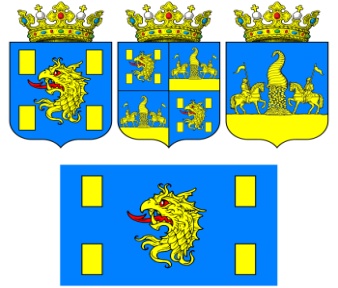 МУНИЦИПАЛЬНОЕ ОБРАЗОВАНИЕ «ГОРОД КЯХТА» КЯХТИНСКОГО РАЙОНА  РЕСПУБЛИКИ БУРЯТИЯП О С Т А Н О В Л Е Н И Е   15.03.2017г.                                                                           №   140 г. Кяхта  О внесении изменений в постановление администрации муниципального образования «Город Кяхта» от 28.11.2014г. №447   « Об утверждении  Административного регламента  по предоставлению муниципальной услуги «Постановка граждан на учет в качестве нуждающихся в жилых помещениях, предоставляемых по договорам социального найма» 	В целях приведения в соответствие с Федеральным законом от 13.07.2015 №263-ФЗ «О внесении изменений в отдельные законодательные акты Российской Федерации в части отмены ограничений на использование электронных документов при взаимодействии физических и юридических лиц с органами государственной власти и органами местного самоуправления»                                                      ПОСТАНОВЛЯЮ:Внести в постановление администрации Муниципального образования «Город Кяхта» от 28.11.2014г. №447 « Об утверждении  Административного регламента  по предоставлению муниципальной услуги «Постановка граждан на учет в качестве нуждающихся в жилых помещениях, предоставляемых по договорам социального найма» следующие изменения:Дополнить пунктом 2.6.4. следующего содержания:«2.6.4. Заявитель вправе указать в заявлении о направлении ему решения о постановке на учет в качестве нуждающегося в жилом помещении, предоставляемом по договору социального найма, или об отказе в предоставлении в постановки на учет в форме электронного документа, подписанного усиленной квалифицированной электронной подписью».2. Управляющему делами Администрации МО «Город Кяхта» разместить настоящее постановление на сайте Администрации МО «Кяхтинский район».3.Контроль за выполнением настоящего постановления возложить на начальника МКУ «Отдел городского хозяйства» Администрации МО «Город Кяхта».4.Настоящее постановление вступает в силу со дня его официального обнародования.       Глава  МО «Город Кяхта»                                              Степанов Е.В.